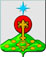 РОССИЙСКАЯ ФЕДЕРАЦИЯСвердловская областьДУМА СЕВЕРОУРАЛЬСКОГО ГОРОДСКОГО ОКРУГАРЕШЕНИЕот 27 апреля 2022 года	                   № 32г. СевероуральскО внесении изменений в Правила землепользования и застройки Североуральского городского округа, утвержденные Решение Думы Североуральского городского округа от 21 декабря 2012 года № 152Руководствуясь Градостроительным кодексом Российской Федерации, Федеральным законом от 06 октября 2003 года № 131-ФЗ «Об общих принципах организации местного самоуправления в Российской Федерации», Уставом Североуральского городского округа, постановлением Главы Североуральского городского округа от 28.12.2021 № 45«О проведении общественных обсуждений по проекту о внесении изменений в Правила землепользования и застройки Североуральского городского округа», Протоколом общественных обсуждений от 28.02.2022 , Заключением о результатах проведения общественных обсуждений от 01.03.2022, Дума Североуральского городского округаРЕШИЛА:1. Внести в Правила землепользования и застройки Североуральского городского округа, утвержденные Решение Думы Североуральского городского округа от 21 декабря 2012 года № 152 (с изменениями, внесенными решениями Думы Североуральского городского округа от 25.02.2015 № 15, от 31.03.2017 № 20, от 04.12.2019 № 66, от 25.06.2020 № 38, от 25.11.2020 № 59, от 23.06.2021 № 45), следующие изменения:	1) таблицу 2 статьи 18 изложить в новой редакции:Таблица 2. Виды разрешенного использования по территориальным зонам на территории населенных пунктов Североуральского городского округаУсловные обозначения к таблице:* Виды разрешенного использования земельных участков и объектов капитального строительства по территориальным зонам определены в таблице 2 в соответствии с «Классификатором видов разрешенного использования земельных участков», утвержденный приказом Федеральной службы государственной регистрации, кадастра и картографии от 10.11.2020 № П/0412. Указанным Классификатором установлено содержание (описание) видов разрешенного использования.Содержание видов разрешенного использования, перечисленных в настоящем классификаторе, допускает без отдельного указания в классификаторе размещение и эксплуатацию линейного объекта (кроме железных дорог общего пользования и автомобильных дорог общего пользования федерального и регионального значения), размещение защитных сооружений (насаждений), объектов мелиорации, антенно-мачтовых сооружений, информационных и геодезических знаков, объектов благоустройства, если федеральным законом не установлено иное.2) Таблицу 3 статьи 19 изложить в новой редакции:«Таблица 3. Перечень предельных (максимальных и (или) минимальных) размеров земельных участков (ЗУ) и параметров разрешённого строительства, реконструкции объектов капитального строительства (ОКС)».* Минимальный отступ от границ земельных участков в целях определения мест допустимого размещения зданий, строений, сооружений, за пределами которых запрещено строительство зданий, строений, сооружений; не применяется для тех сторон границы участка, расстояния от которых определены линией отступа от красной линии;** Максимальный процент застройки в границах земельного участка, определяемый как отношение суммарной площади земельного участка, которая может быть застроена, ко всей площади земельного участка;*** При определении числа этажей учитываются все этажи, включая подземный, подвальный, цокольный, надземный, технический, мансардный и др.Подполье под зданием независимо от его высоты, а также междуэтажное пространство и технический чердак с высотой менее 1,8 м в число надземных этажей не включаются. (Прил. А СП 54.13330.2016 Здания жилые многоквартирные)При определении количества этажей учитываются все надземные этажи, в том числе технический этаж, мансардный, а также цокольный этаж, если верх его перекрытия находится выше средней планировочной отметки земли не менее чем на 2 м.Отдельные технические надстройки на кровле (выходы на кровлю из лестничных клеток: машинные помещения лифтов, выходящие на кровлю; венткамеры и т.п.) в расчетное количество этажей не включаются.Подполье под зданием, независимо от его высоты, а также междуэтажное пространство и технический чердак с высотой менее 1,8 м в количество надземных этажей не включаются.При определении количества этажей учитываются все этажи, включая подземный, подвальный, цокольный, надземный, технический, мансардный и другие.При различном количестве этажей в разных частях здания, а также при размещении здания на участке с уклоном, когда за счет уклона увеличивается количество этажей, его определяют отдельно для каждой части здания. (Прил. Г СП 118.13330.2012* Общественные здания и сооружения).Условные обозначения к таблице: ЗУ – земельный участок;ОКС – объекты капитального строительства (здания, строения и сооружения);ну – предельный размер (параметр) не подлежит установлению.3) в разделе 9 Карта градостроительного зонирования территории Североуральского городского округа, применительно к поселку Покровск-Уральский (приложение 8) изложить в новой редакции (прилагается).2. Опубликовать настоящее Решение в газете «Наше слово» и разместить на официальном сайте Администрации Североуральского городского округа.3. Контроль за исполнением настоящего Решения возложить на постоянную депутатскую комиссию Думы Североуральского городского округа по городскому хозяйству и землепользованию (Гуськов П.А.).                                                                                                             Приложение № 1 к Решению Думы Североуральского городского округа от 27 апреля 2022 года № 32Карта градостроительного зонирования территории Североуральского городского округа, применительно к посёлку Покровск-Уральский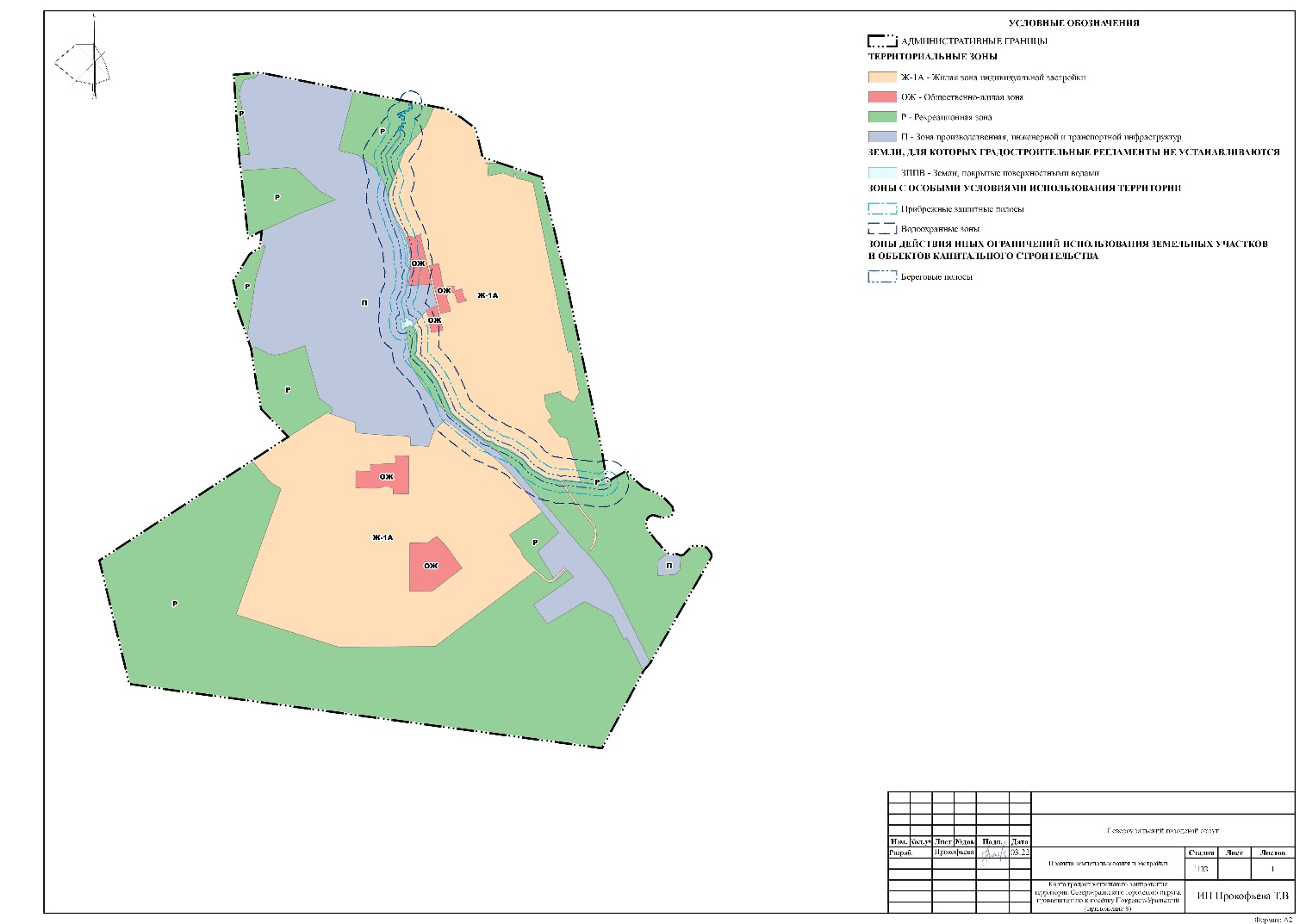 КодНаименование вида разрешенного использования ЗУ и ОКС *Ж-1АОЖПСР1.0Сельскохозяйственное использование--ОО-2.1Для индивидуального жилищного строительстваОУ---2.1.1Малоэтажная многоквартирная жилая застройка-О---2.2Для ведения личного подсобного хозяйства (приусадебный ЗУ)ОУ---2.3Блокированная жилая застройкаОУ---2.5Среднеэтажная жилая застройка-О---2.6Многоэтажная жилая застройка (высотная застройка)-О---2.7Обслуживание жилой застройкойООО--2.7.1Хранение автотранспортаУУО--2.7.2Размещение гаражей для собственных нуждОУОО-3.1Коммунальное обслуживаниеООООО3.1.1Предоставление коммунальных услугООО--3.1.2Административные здания организаций, обеспечивающих предоставление коммунальных услуг-ОО--3.2Социальное обслуживание-О---3.2.1Дома социального обслуживания-О---3.2.2Оказание социальной помощи населению-О---3.2.3Оказание услуг связи-О---3.2.4Общежития-О---3.3Бытовое обслуживаниеУОО--3.4Здравоохранение-О---3.4.1Амбулаторно-поликлиническое обслуживаниеОО---3.4.2Стационарное медицинское обслуживание-О---3.4.3Медицинские организации особого назначения-У---3.5.1Дошкольное, начальное и среднее общее образованиеОО---3.5.2Среднее и высшее профессиональное образование-О---3.6Культурное развитиеОО---3.6.1Объекты культурно-досуговой деятельностиОО---3.6.2Парки культуры и отдыхаОО---3.6.3Цирки и зверинцы-О---3.7Религиозное использованиеУОО--3.8Общественное управление-ОО--3.8.1Государственное управление-ОО--3.9Обеспечение научной деятельности-ОО--3.10Ветеринарное обслуживание-УО--3.10.1Амбулаторное ветеринарное обслуживание-УО--3.10.2Приюты для животных--О--4.1Деловое управление-ОО--4.2Объекты торговли (торговые центры, торгово-развлекательные центры (комплексы)-УО--4.3Рынки-ОО--4.4МагазиныУОО--4.5Банковская и страховая деятельность-ОО--4.6Общественное питаниеУОО--4.7Гостиничное обслуживаниеУОО--4.8.1Развлекательные мероприятия-УУ--4.9Служебные гаражиУУО--4.9.1Объекты дорожного сервиса-УО--4.9.1.1Заправка транспортных средств-УО--4.9.1.2Обеспечение дорожного отдыха-УО--4.9.1.3Автомобильные мойки-УО--4.9.1.4Ремонт автомобилей-УО--4.10Выставочно-ярмарочная деятельность-УО--5.0Отдых (рекреация)ОО--О5.1Спорт-О---5.1.1Обеспечение спортивно-зрелищных мероприятий-О---5.1.2Обеспечение занятий спортом в помещенияхООУ--5.1.3Площадки для занятий спортомОО--О5.1.4Оборудованные площадки для занятий спортомУУ--У5.1.5Водный спортУУ--У5.1.7Спортивные базыУУ--У5.2Природно–познавательный туризмУО--О5.2.1Туристическое обслуживаниеУО--У6.0Производственная деятельность-УО--6.1Недропользование--О--6.2Тяжелая промышленность--О--6.2.1Автомобилестроительная промышленность--О--6.3Легкая промышленность--О--6.3.1Фармацевтическая промышленность--О--6.4Пищевая промышленность--О--6.6Строительная промышленность--О--6.7Энергетика--О--6.8СвязьООООО6.9Склад--О--6.9.1Складские площадки--О--6.11Целлюлозно-бумажная промышленность-УУ--7.0Транспорт--О--7.1Железнодорожный транспорт--О--7.1.1Железнодорожные пути--О--7.1.2Обслуживание железнодорожных перевозок--О--7.2Автомобильный транспорт--О--7.2.1Размещение автомобильных дорогООО--7.2.2обслуживание перевозок пассажировООО--7.2.3Стоянки транспорта общего пользованияООО--7.4Воздушный транспорт--О-У7.5Трубопроводный транспорт--О--8.0Обеспечение обороны и безопасности-ОО--8.3Обеспечение внутреннего правопорядка-ОО--8.4Обеспечение деятельности по исполнению наказаний--У--9.1Охрана природных территорийООООО9.2.1Санаторная деятельность-О--У11.3Гидротехнические сооруженияООООО12.0Земельные участки (территории) общего пользованияООООО12.0.1Улично-дорожная сетьООООО12.1Ритуальная деятельность-УО-О12.2Специальная деятельность--О--13.0Земельные участки общего назначения---О-13.1Ведение огородничестваУ--О-13.2Ведение садоводстваО--О-О−  основной вид разрешенного использования	У−  условно разрешенный вид использованияВ−  вспомогательный вид разрешенного использования-−  вид разрешенного использования не установленКодНаименование вида разрешенного использования ЗУ и ОКС *Наименование населенного пунктаМинимальная площадь ЗУ(га)Минимальная площадь ЗУ(га)Максимальная площадь ЗУ(га)Минимальный отступ от границ ЗУ в целях определения мест допустимого размещения ОКС*(м)Максимальный процент застройки**(%)Предельная высота ОКС (м)1234456781.0Сельскохозяйственное использованиена территории Североуральского городского округанунунунуну122.1Для индивидуального жилищного строительствагород Североуральск(для вновь образуемых земельных участков)0,060,060,2340152.1Для индивидуального жилищного строительствапоселки: Третий Северный, Калья, Покровск-Уральский, Баяновка, Черёмухово,Сосьва, Бокситы;село Всеволодо-Благодатское(для вновь образуемых земельных участков)0,060,060,3340152.1Для индивидуального жилищного строительстваПо фактическому пользованию - для земельных участков под существующими домовладениями, право на которые не было оформлено надлежащим образом до 30.10.2001, т.е. вступления в силу Земельного кодекса Российской Федерации от 25.10.2001 N 136-ФЗ, а также в случае бесплатного приобретения гражданами земельных участков, по основаниям, установленным федеральным законодательством.Для приведения в соответствие документации и сведений на земельный участок с фактическим использованием при уточнении площади ранее учтенного земельного участка, минимальный размер участка установить в размере 0,045 га.По фактическому пользованию - для земельных участков под существующими домовладениями, право на которые не было оформлено надлежащим образом до 30.10.2001, т.е. вступления в силу Земельного кодекса Российской Федерации от 25.10.2001 N 136-ФЗ, а также в случае бесплатного приобретения гражданами земельных участков, по основаниям, установленным федеральным законодательством.Для приведения в соответствие документации и сведений на земельный участок с фактическим использованием при уточнении площади ранее учтенного земельного участка, минимальный размер участка установить в размере 0,045 га.По фактическому пользованию - для земельных участков под существующими домовладениями, право на которые не было оформлено надлежащим образом до 30.10.2001, т.е. вступления в силу Земельного кодекса Российской Федерации от 25.10.2001 N 136-ФЗ, а также в случае бесплатного приобретения гражданами земельных участков, по основаниям, установленным федеральным законодательством.Для приведения в соответствие документации и сведений на земельный участок с фактическим использованием при уточнении площади ранее учтенного земельного участка, минимальный размер участка установить в размере 0,045 га.По фактическому пользованию - для земельных участков под существующими домовладениями, право на которые не было оформлено надлежащим образом до 30.10.2001, т.е. вступления в силу Земельного кодекса Российской Федерации от 25.10.2001 N 136-ФЗ, а также в случае бесплатного приобретения гражданами земельных участков, по основаниям, установленным федеральным законодательством.Для приведения в соответствие документации и сведений на земельный участок с фактическим использованием при уточнении площади ранее учтенного земельного участка, минимальный размер участка установить в размере 0,045 га.По фактическому пользованию - для земельных участков под существующими домовладениями, право на которые не было оформлено надлежащим образом до 30.10.2001, т.е. вступления в силу Земельного кодекса Российской Федерации от 25.10.2001 N 136-ФЗ, а также в случае бесплатного приобретения гражданами земельных участков, по основаниям, установленным федеральным законодательством.Для приведения в соответствие документации и сведений на земельный участок с фактическим использованием при уточнении площади ранее учтенного земельного участка, минимальный размер участка установить в размере 0,045 га.По фактическому пользованию - для земельных участков под существующими домовладениями, право на которые не было оформлено надлежащим образом до 30.10.2001, т.е. вступления в силу Земельного кодекса Российской Федерации от 25.10.2001 N 136-ФЗ, а также в случае бесплатного приобретения гражданами земельных участков, по основаниям, установленным федеральным законодательством.Для приведения в соответствие документации и сведений на земельный участок с фактическим использованием при уточнении площади ранее учтенного земельного участка, минимальный размер участка установить в размере 0,045 га.По фактическому пользованию - для земельных участков под существующими домовладениями, право на которые не было оформлено надлежащим образом до 30.10.2001, т.е. вступления в силу Земельного кодекса Российской Федерации от 25.10.2001 N 136-ФЗ, а также в случае бесплатного приобретения гражданами земельных участков, по основаниям, установленным федеральным законодательством.Для приведения в соответствие документации и сведений на земельный участок с фактическим использованием при уточнении площади ранее учтенного земельного участка, минимальный размер участка установить в размере 0,045 га.2.1.1Малоэтажная многоквартирная жилая застройкана территории Североуральского городского округанунуну380302.2Для ведения личного подсобного хозяйства (приусадебный ЗУ)город Североуральск(для вновь образуемых земельных участков)0,060,060,2340152.2Для ведения личного подсобного хозяйства (приусадебный ЗУ)поселки: Третий Северный, Калья, Покровск-Уральский, Баяновка, Черёмухово,Сосьва, Бокситы;село Всеволодо-Благодатское(для вновь образуемых земельных участков)0,060,060,3340152.2Для ведения личного подсобного хозяйства (приусадебный ЗУ)- по фактическому пользованию - для земельных участков под существующими домовладениями, право на которые не было оформлено надлежащим образом до 30.10.2001, т.е. вступления в силу Земельного кодекса Российской Федерации от 25.10.2001 N 136-ФЗ, а также в случае бесплатного приобретения гражданами земельных участков, по основаниям, установленным федеральным законодательством.Для приведения в соответствие документации и сведений на земельный участок с фактическим использованием, при уточнении площади ранее учтенного земельного участка, минимальный размер участка не устанавливается;- за границей населенных пунктов (полевой земельный участок) - от 0,3 га до 1,0 га.- по фактическому пользованию - для земельных участков под существующими домовладениями, право на которые не было оформлено надлежащим образом до 30.10.2001, т.е. вступления в силу Земельного кодекса Российской Федерации от 25.10.2001 N 136-ФЗ, а также в случае бесплатного приобретения гражданами земельных участков, по основаниям, установленным федеральным законодательством.Для приведения в соответствие документации и сведений на земельный участок с фактическим использованием, при уточнении площади ранее учтенного земельного участка, минимальный размер участка не устанавливается;- за границей населенных пунктов (полевой земельный участок) - от 0,3 га до 1,0 га.- по фактическому пользованию - для земельных участков под существующими домовладениями, право на которые не было оформлено надлежащим образом до 30.10.2001, т.е. вступления в силу Земельного кодекса Российской Федерации от 25.10.2001 N 136-ФЗ, а также в случае бесплатного приобретения гражданами земельных участков, по основаниям, установленным федеральным законодательством.Для приведения в соответствие документации и сведений на земельный участок с фактическим использованием, при уточнении площади ранее учтенного земельного участка, минимальный размер участка не устанавливается;- за границей населенных пунктов (полевой земельный участок) - от 0,3 га до 1,0 га.- по фактическому пользованию - для земельных участков под существующими домовладениями, право на которые не было оформлено надлежащим образом до 30.10.2001, т.е. вступления в силу Земельного кодекса Российской Федерации от 25.10.2001 N 136-ФЗ, а также в случае бесплатного приобретения гражданами земельных участков, по основаниям, установленным федеральным законодательством.Для приведения в соответствие документации и сведений на земельный участок с фактическим использованием, при уточнении площади ранее учтенного земельного участка, минимальный размер участка не устанавливается;- за границей населенных пунктов (полевой земельный участок) - от 0,3 га до 1,0 га.- по фактическому пользованию - для земельных участков под существующими домовладениями, право на которые не было оформлено надлежащим образом до 30.10.2001, т.е. вступления в силу Земельного кодекса Российской Федерации от 25.10.2001 N 136-ФЗ, а также в случае бесплатного приобретения гражданами земельных участков, по основаниям, установленным федеральным законодательством.Для приведения в соответствие документации и сведений на земельный участок с фактическим использованием, при уточнении площади ранее учтенного земельного участка, минимальный размер участка не устанавливается;- за границей населенных пунктов (полевой земельный участок) - от 0,3 га до 1,0 га.- по фактическому пользованию - для земельных участков под существующими домовладениями, право на которые не было оформлено надлежащим образом до 30.10.2001, т.е. вступления в силу Земельного кодекса Российской Федерации от 25.10.2001 N 136-ФЗ, а также в случае бесплатного приобретения гражданами земельных участков, по основаниям, установленным федеральным законодательством.Для приведения в соответствие документации и сведений на земельный участок с фактическим использованием, при уточнении площади ранее учтенного земельного участка, минимальный размер участка не устанавливается;- за границей населенных пунктов (полевой земельный участок) - от 0,3 га до 1,0 га.- по фактическому пользованию - для земельных участков под существующими домовладениями, право на которые не было оформлено надлежащим образом до 30.10.2001, т.е. вступления в силу Земельного кодекса Российской Федерации от 25.10.2001 N 136-ФЗ, а также в случае бесплатного приобретения гражданами земельных участков, по основаниям, установленным федеральным законодательством.Для приведения в соответствие документации и сведений на земельный участок с фактическим использованием, при уточнении площади ранее учтенного земельного участка, минимальный размер участка не устанавливается;- за границей населенных пунктов (полевой земельный участок) - от 0,3 га до 1,0 га.2.3Блокированная жилая застройкагород Североуральск(для вновь образуемых земельных участков)0,040,20,2ну40152.1.1Малоэтажная многоквартирная жилая застройкапоселки: Третий Северный, Калья, Покровск-Уральский, Баяновка, Черёмухово,Сосьва, Бокситы;село Всеволодо-Благодатское(для вновь образуемых земельных участков)0,040,30,3ну40152.5Среднеэтажная жилая застройкана территории Североуральского городского округанунуну380302.6Многоэтажная жилая застройка (высотная застройка)на территории Североуральского городского округанунуну380302.7Обслуживание жилой застройкойна территории Североуральского городского округанунуну380302.7.1Хранение автотранспортана территории Североуральского городского округа0,0024нунунуну202.7.2Размещение гаражей для собственных нуждна территории Североуральского городского округа0,0024нунунуну203.1Коммунальное обслуживаниена территории Североуральского городского округанунуну380303.1.1Предоставление коммунальных услугна территории Североуральского городского округанунуну380303.1.2Административные здания организаций, обеспечивающих предоставление коммунальных услугна территории Североуральского городского округанунуну380303.2Социальное обслуживаниена территории Североуральского городского округанунуну380303.2.1Дома социального обслуживанияна территории Североуральского городского округанунуну380303.2.2Оказание социальной помощи населениюна территории Североуральского городского округанунуну380303.2.3Оказание услуг связина территории Североуральского городского округанунуну380303.2.4Общежитияна территории Североуральского городского округанунуну380303.3Бытовое обслуживаниена территории Североуральского городского округанунуну380303.4Здравоохранениена территории Североуральского городского округанунуну380303.4.1Амбулаторно-поликлиническое обслуживаниена территории Североуральского городского округанунуну380303.4.2Стационарное медицинское обслуживаниена территории Североуральского городского округанунуну380303.4.3Медицинские организации особого назначенияна территории Североуральского городского округанунуну380303.5.1Дошкольное, начальное и среднее общее образованиена территории Североуральского городского округанунуну380303.5.2Среднее и высшее профессиональное образованиена территории Североуральского городского округанунуну380303.6Культурное развитиена территории Североуральского городского округанунуну380303.6.1Объекты культурно-досуговой деятельностина территории Североуральского городского округанунуну380303.6.2Парки культуры и отдыхана территории Североуральского городского округанунунунуну123.6.3Цирки и зверинцына территории Североуральского городского округанунуну380303.7Религиозное использованиена территории Североуральского городского округанунуну380303.8Общественное управлениена территории Североуральского городского округанунуну380303.8.1Государственное управлениена территории Североуральского городского округанунуну380303.9Обеспечение научной деятельностина территории Североуральского городского округанунуну380303.10Ветеринарное обслуживаниена территории Североуральского городского округанунуну380303.10.1Амбулаторное ветеринарное обслуживаниена территории Североуральского городского округанунуну380303.10.2Приюты для животныхна территории Североуральского городского округанунуну380204.1Деловое управлениена территории Североуральского городского округанунуну380304.2Объекты торговли (торговые центры, торгово-развлекательные центры (комплексы)на территории Североуральского городского округанунуну380304.3Рынкина территории Североуральского городского округанунуну380304.4Магазинына территории Североуральского городского округанунуну380304.5Банковская и страховая деятельностьна территории Североуральского городского округанунуну380304.6Общественное питаниена территории Североуральского городского округанунуну380304.7Гостиничное обслуживаниена территории Североуральского городского округанунуну380304.8.1Развлекательные мероприятияна территории Североуральского городского округанунуну380304.9Служебные гаражина территории Североуральского городского округанунунунуну204.9.1Объекты дорожного сервисана территории Североуральского городского округанунуну380204.9.1.1Заправка транспортных средствна территории Североуральского городского округанунуну380204.9.1.2Обеспечение дорожного отдыхана территории Североуральского городского округанунуну380204.9.1.3Автомобильные мойкина территории Североуральского городского округанунуну380204.9.1.4Ремонт автомобилейна территории Североуральского городского округанунуну380204.10Выставочно-ярмарочная деятельностьна территории Североуральского городского округанунуну380205.0Отдых (рекреация)на территории Североуральского городского округанунунунуну125.1Спортна территории Североуральского городского округанунуну380305.1.1Обеспечение спортивно-зрелищных мероприятийна территории Североуральского городского округанунуну380305.1.2Обеспечение занятий спортом в помещенияхна территории Североуральского городского округанунуну380305.1.3Площадки для занятий спортомна территории Североуральского городского округанунунунуну125.1.4Оборудованные площадки для занятий спортомна территории Североуральского городского округанунунунуну125.1.5Водный спортна территории Североуральского городского округанунунунуну125.1.7Спортивные базына территории Североуральского городского округанунунунуну125.2Природно–познавательный туризмна территории Североуральского городского округанунуну380305.2.1Туристическое обслуживаниена территории Североуральского городского округанунуну380306.0Производственная деятельностьна территории Североуральского городского округанунуну380206.1Недропользованиена территории Североуральского городского округанунуну380206.2Тяжелая промышленностьна территории Североуральского городского округанунуну380206.2.1Автомобилестроительная промышленностьна территории Североуральского городского округанунуну380206.3Легкая промышленностьна территории Североуральского городского округанунуну380206.3.1Фармацевтическая промышленностьна территории Североуральского городского округанунуну380206.4Пищевая промышленностьна территории Североуральского городского округанунуну380206.6Строительная промышленностьна территории Североуральского городского округанунуну380206.7Энергетикана территории Североуральского городского округанунуну380206.8Связьна территории Североуральского городского округанунунунунуну6.9Складна территории Североуральского городского округанунуну380206.9.1Складские площадкина территории Североуральского городского округанунуну380206.11Целлюлозно-бумажная промышленностьна территории Североуральского городского округанунуну380207.0Транспортна территории Североуральского городского округанунуну380207.1Железнодорожный транспортна территории Североуральского городского округанунуну380207.1.1Железнодорожные путина территории Североуральского городского округанунунунунуну7.1.2Обслуживание железнодорожных перевозокна территории Североуральского городского округанунуну380207.2Автомобильный транспортна территории Североуральского городского округанунуну380207.2.1Размещение автомобильных дорогна территории Североуральского городского округанунунунунуну7.2.2Обслуживание перевозок пассажировна территории Североуральского городского округанунунунунуну7.2.3Стоянки транспорта общего пользованияна территории Североуральского городского округанунунунунуну7.4Воздушный транспортна территории Североуральского городского округанунуну380207.5Трубопроводный транспортна территории Североуральского городского округанунуну380208.0Обеспечение обороны и безопасностина территории Североуральского городского округанунуну380208.3Обеспечение внутреннего правопорядкана территории Североуральского городского округанунуну380208.4Обеспечение деятельности по исполнению наказанийна территории Североуральского городского округанунуну380209.1Охрана природных территорийна территории Североуральского городского округанунунунунуну9.2.1Санаторная деятельностьна территории Североуральского городского округанунуну3803011.3Гидротехнические сооруженияна территории Североуральского городского округанунуну3803012.0Земельные участки (территории) общего пользованияна территории Североуральского городского округанунунунунуну12.0.1Улично-дорожная сетьна территории Североуральского городского округанунунунунуну12.1Ритуальная деятельностьна территории Североуральского городского округанунуну3803012.2Специальная деятельностьна территории Североуральского городского округанунуну3803013.0Земельные участки общего назначенияна территории Североуральского городского округанунунунунуну13.1Ведение огородничествана территории Североуральского городского округа0,010,30,3нунуну13.2Ведение садоводствана территории Североуральского городского округа0,010,10,134015Глава Североуральского городского округа ______________С.Н. МироноваИ.о. Председателя ДумыСевероуральского городского округа_____________А.Н. Копылов